Name:……………………………………………………………..Class:…………….Adm No:…….FORM 1 – 2022END OF TERM TWOAGRICULTURE EXAM  INSTRUCTIONS.Answer all the questions in the spaces provided.Give four reasons for ridging in potato production.			(2mks)List four activities carried out in secondary cultivation.		(2mks)Name two methods of water collection in the farm.		(1mk)State any six art activities in agriculture.				(3mks)List four advantages of mixed farming.				(4mks)List four characteristics of a crop grown for green manure.	(4mks)What is organic farming?							(1mk)State four characteristics of large scale farming system.		(4mks)Mention the importance of agriculture in Kenya’s economy.	(4mks) State four human factors that affect agriculture.			(4mks) State four methods of drainage.					(2mks) State two reasons why nomads move with their livestock from place to place.										(1mk) State four problems associated with shifting cultivation.		(2mks) State four characteristics of clay soil.					(2mks) What is agro forestry?							(1mk) Why is it important to prepare land before planting?		(4mks) Name four types of water pumps.					(2mks) What is pollution?								(1mk) State six characteristics of a fertile soil.				(3mks) State six ways in which soil loses fertility.				(3mks) Examine the farm tools drawn below and then answer the questions that follow.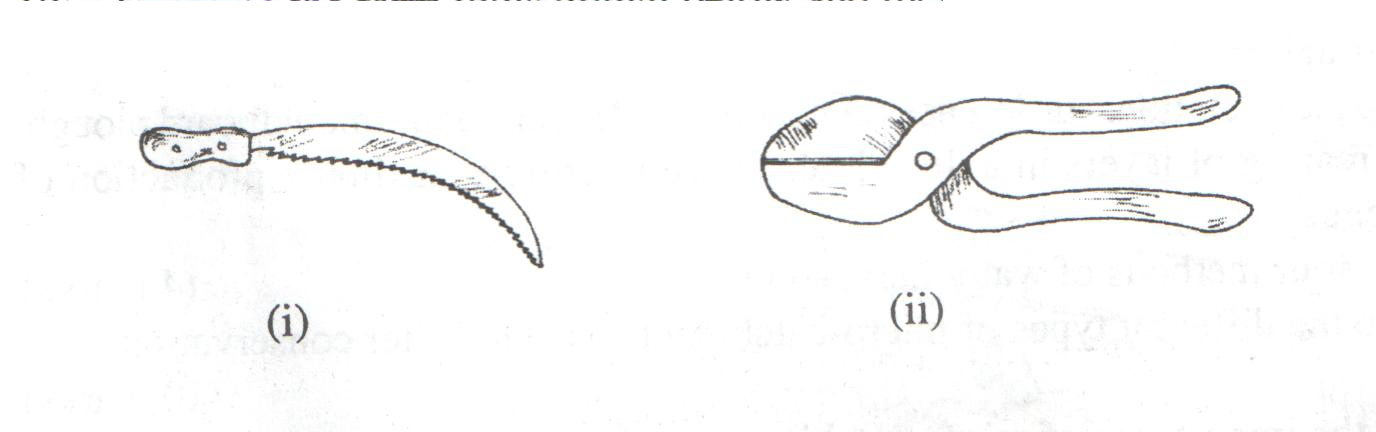 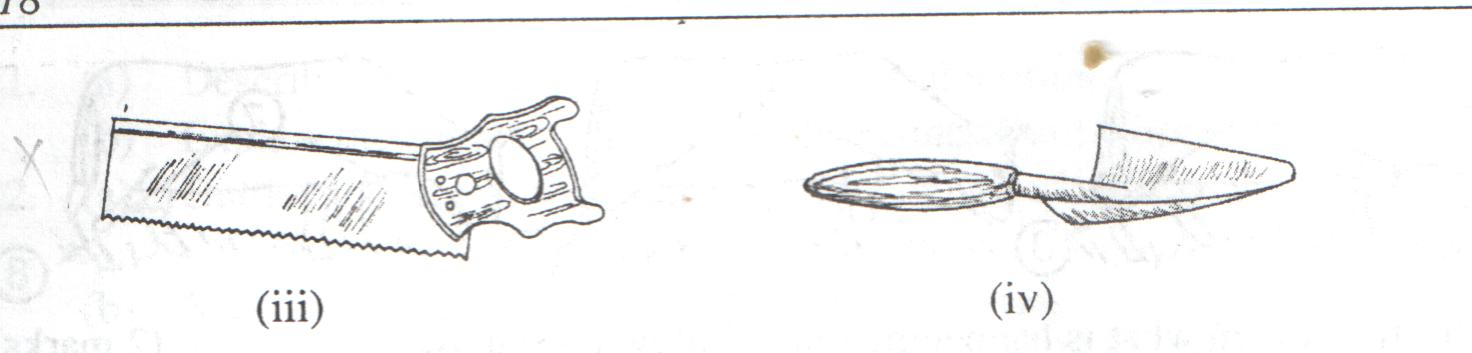 Identify the tools.							(2mks)State the uses of the tools (ii) and  (iv).				(2mks)State four maintenance practices carried out on tool.		(2mks)  Name four types if tools used in smoothing wood.		(2mks) Differentiate between a drenching gun and a bolus gun.		(2mks) State four reasons why it is important to maintain farm tools and equipment.									(4mks) What is the functional difference between a cold chisel and a wood chisel?											(2mks) The following is an illustration of a compost heap.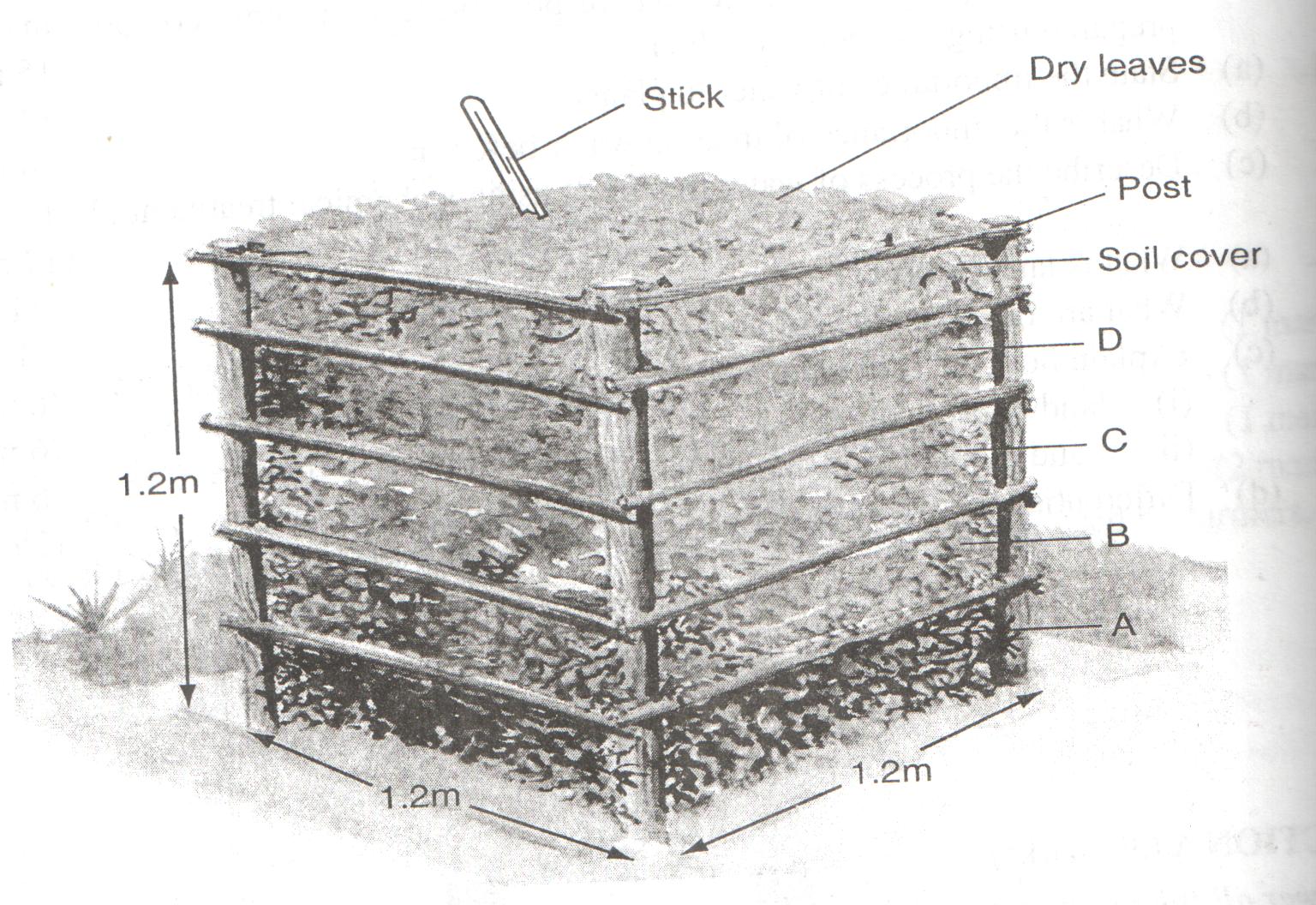 Label parts A, B, C and D						(2mks)What is the use of each of the part labeled?			(1mk)Give two reasons why is compost manure not commonly used in the farms.									(1mk)	